ПАМЯТКА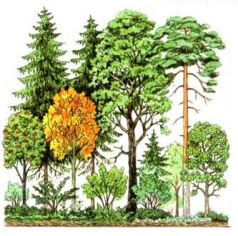 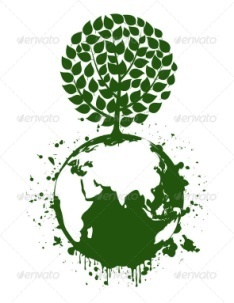 ЭКОЛОГИЧЕСКИЕ КОНВЕНЦИИКонвенция о биологическом разнообразииО чем? Нужно сохранять все виды животных и растений, разные типы леса.Что делаем? Сохраняем биотопы, защитные леса, в которых могут жить разные виды животных и растений.Конвенция о водно-болотных угодьях , имеющих международное значение, главным образом в качестве местообитаний водоплавающих птиц (Рамсарская конвенция).О чем? Нужно сохранять ценные болота, где гнездится и кормится много птиц. Такие болота каждая страна должна у себя выявить и сохранить.Что делаем? Идентифицируем у себя наличие таких болот. У нас на сертифицируемой площади таких болот нет.Конвенция об охране всемирного культурного и природного наследияО чем? Каждая страна должна выявить особо  ценные культурные и природные объекты и их сохранить. Особые условия экологической  безопасности  и охраны природы  на территории Сяберского  заказника.Что делаем?  Информируем всех сотрудников ООО «Ивалекс»  о наличии на нашей арендуемой территории особо охраняемых земель.Конвенция о международной торговле видами дикой фауны и флоры, находящейся под угрозой исчезновения (Конвенция СИТЕС).О чем? Нельзя торговать животными  и растениями из списка, указанного в этой конвенции.Что делаем? Мы не торгуем животными и растениями из списка конвенции, продаем только сосну, ель, березу, осину, ольху серую - этих пород в списке нет.Конвенция об изменении климата.О чем? Идет глобальное потепление из-за парниковых газов (углекислый газ), которые выбрасываются со свалок, предприятий, из-за рубок леса.Что делаем? Проводим лесовосстановление после всех рубок, применяем энергосберегающие технологии (современная техника).